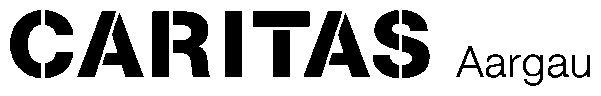 Anmeldung 
der Freiwilligen für das Projekt Co-PilotCo-Pilot ist ein Mentoringprojekt. Flüchtlinge sind die Piloten, sie wählen Themen aus, die sie interessieren und werden von Co-Piloten (Freiwillige, Mindestalter 18 Jahre) mit Orientierungshilfen, Netzwerken und Wissen unterstützt. Für diese Arbeit erhalten die Co-Piloten eine Einführung (3 Abende), unterstütztende Weiterbildung und Möglichkeiten zum Erfahrungsaustausch. 

Pilot und Co-Pilot sind ein Jahr lang miteinander unterwegs. 
Sie treffen sich 2-4 Mal pro Monat für 2-3 Stunden.
PersonalienKompetenzen und RessourcenMotivation und ErwartungInteressen 
Bitte kreuzen Sie alle Möglichkeiten an, die für Sie interessant, respektive in Frage kommen. Mehrfachnennungen sind erwünscht und vereinfachen das Matching.

Besten Dank für Ihr Interesse und Ihre Offenheit! Ich freue mich auf die Zusammenarbeit. Bitte senden Sie das Formular zurück an: 

CARITAS Aargau, Isabelle Odermatt, Projektleiterin Co-Pilot
Postfach 2432, 5001 Aarau,  io@caritas-aargau.ch / Tel. 062 837 06 10.
NameVornameAdressePLZ/WohnortTelefonnummern
(Festnetz / Mobile) E-Mal-AdresseBerufsausbldungBerufstätgket? PensumGeburtsdatumNationalitätIn welcher Region kommt ein Einsatz für Sie in Frage?  Welche Zeitressourcen bringen Sie mit?Worin sehen Sie Ihre Stärken als Co-Pilot/in? Welche Kompetenzen bringen Sie mit?Warum möchtfen Sie sich bei Co-Pilot engagieren?Was erwarten Sie von Ihrer Ansprechperson bei Caritas Aargau?Wen möchten Sie gerne begleiten?FamilieEinzelperson 	Mann	 FrauAus welcher Region soll der Pilot / die Pilotin kommen? Afrika (z.B. Äthiopien, Eritrea, Somalia)Mittlerer Osten / Zentralasien (z.B. Irak, Iran,              Syrien, Afghanistan)Asien – Pazifik (z.B. China-Tibet, Bangladesch) Öffentlicher Verkehr
     System erklären / Netz kennenlernen / Halbtax / A-Welle / Anschlusstickets  Bildung & Beruf
     Schulsystem / Praktikum / Lehre / Aufgabenhilfe / PC-Kenntnisse / WB   Kinder & Schule
     Erziehung / Betreuung / Freizeit / Einführung in die Schule / Aufgabenhilfe Arbeitswelt
     Bewerbung / Jobsuche / Businessknigge / Ansprechperson für Arbeitgeber  Freizeit
     Vereinswesen / Kunst & Kultur / Erholung in der Natur / Kontakte Kulturelle Bräuche & Feste
     Feiertage / Gerichte / Geschichte(n) Einkaufen & Ernährung 
     Kostengünstig Einkauf / Kochen / Hygiene / Garten Wohnen 
     Wohnungssuche / Wohnungsabnahme und –übergabe/ Reinigung und Lüften                   /Einrichten / Recycling / Nachbarschaftspflege / Reparaturen  Gesundheit
     Wann zur Apotheke, zum Arzt, ins Spital? / Krankenkasse /Familienplanung Öffentlicher Verkehr
     System erklären / Netz kennenlernen / Halbtax / A-Welle / Anschlusstickets  Bildung & Beruf
     Schulsystem / Praktikum / Lehre / Aufgabenhilfe / PC-Kenntnisse / WB   Kinder & Schule
     Erziehung / Betreuung / Freizeit / Einführung in die Schule / Aufgabenhilfe Arbeitswelt
     Bewerbung / Jobsuche / Businessknigge / Ansprechperson für Arbeitgeber  Freizeit
     Vereinswesen / Kunst & Kultur / Erholung in der Natur / Kontakte Kulturelle Bräuche & Feste
     Feiertage / Gerichte / Geschichte(n) Einkaufen & Ernährung 
     Kostengünstig Einkauf / Kochen / Hygiene / Garten Wohnen 
     Wohnungssuche / Wohnungsabnahme und –übergabe/ Reinigung und Lüften                   /Einrichten / Recycling / Nachbarschaftspflege / Reparaturen  Gesundheit
     Wann zur Apotheke, zum Arzt, ins Spital? / Krankenkasse /FamilienplanungDatum der Anmeldung